Place :________________INDIAN ASSOCIATION FOR PRODUCTIVITY, QUALITY & RELIABILITY INDIAN ASSOCIATION FOR PRODUCTIVITY, QUALITY & RELIABILITY 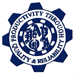 Address: BB-239+, Sector - I, Salt Lake City, Kolkata 700 064.
Phone No.: 91-33-2334 6234/3 (12 Noon - 7 p.m.); 
Telefax: 91-33-2334 6234
Email: iapqr@yahoo.co.inApplication for Admission to Corporate Membership We have gone through rules and regulations of your Association and being interested/ involved in the Quality Movement in India, desire to be enrolled as a Corporate member of your Association. Details regarding our two duly authorized representatives are given below. An amount of Rs.50,000 ( Rupees fifty thousand only) as one time subscription is being sent by a Bank Draft/Cheque (on Kolkata Bank) drawn in favour of DEVELOPMENT FUND I A P Q R.The following officials are being nominated as Principal and Alternate Nominees respectively.Date: ____________ Signature of the Authorised Person Principal Nominee Alternate Nominee For Office Use only 